AVISO DE LEY DE REDUCCION DE PAPELEOLa carga de informes públicos para este formulario está estimada a un promedio de 10 minutos por respuesta. El estimado de carga incluye el tiempo para revisar las instrucciones, buscar fuentes de información existentes, recopilar y mantener la información necesaria, y completar y someter el formulario. Esta recolección de información es requerida para obtener o retener beneficios. A usted no se le requiere responder a esta recolección de información a menos que un número válido de control de OMB aparezca en este formulario. Envíe comentarios con respecto a la exactitud del estimado de carga y de cualquier sugerencia para reducir la carga a: Information Collections Management, Department of Homeland Security, Federal Emergency Management Agency, 500 C Street, SW, Washington, DC 20472-3100, Paperwork Reduction Project (1660-0002). NOTA: NO ENVÍE SU FORMULARIO COMPLETADO A ESTA DIRECCIÓN.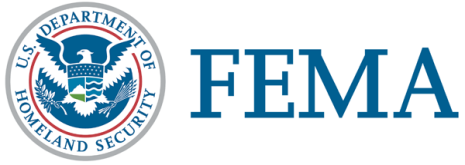 FEMA Director Name						Governor’s NameFEMA Title							Governor’s TitleFEMA Directorate Reference					State of (State Name)National Processing Service Center				00/00/0000P.O. Box 10055Hyattsville, MD 20782 – 7055FEMA Application Number.000000000				Disaster Number: 0000Applicant NameApplicant Street AddressApplicant City, State, ZipDear Applicant Name:Nuestros expedientes indican que usted puede tener una necesidad(s) para el tipo de asistencia que aparece a continuación.  Sin embargo, necesitamos información adicional para procesar su solicitud. Por favor, proporcione la siguiente información dentro de los 21 días siguientes a la fecha de esta carta:OTROS GASTOS:1.	Verifique que ocupa la vivienda 2.	Documentación listando que "Otros" gastos usted ha incurrido como resultado de este desastre.3.	Estimados, prueba de compra, recibos de alquiler o cuentas detallas firmadas por la persona queproporcionó los servicios.  Nombre de la Compañía  y/o persona que brinda los servicios, dirección y número telefónico.4.	Documentación indicando las razones por las que fue necesario realizar estos gastos. Envíe por correo sus documentos a:                                   Envíe por fax sus documentos a:FEMA – Applicant Services                                    	1-800-827-8112  National Processing Service Center             OR         	Attention: FEMA – Applicant ServicesP.O. Box 10055		Hyattsville, MD  20782-8055Incluya su Número de Solicitud de FEMA y el Número de Desastres en todas las páginas de sus documentos. Ambos números están impresos en la parte superior de la primera página de esta carta. Mantenga todos los originales para sus archivos.Si no recibimos la información dentro de los 21 días, vamos a denegar su solicitud para esta ayuda y usted no será elegible. Si usted tiene alguna pregunta, llame a Línea de Ayuda de FEMA al 1-800-621-FEMA (3362) y oprima la opción 2 para un operador en Español. Los solicitantes de asistencia por desastre que tienen impedimentos del habla o pérdida de audición pueden comunicarse directamente al TTY llamado al 1-800-462-7585; para quienes utilicen 711 o el Servicio de Retransmisión de Video (VRS), pueden llamar al 1-800-621-3362.Atentamente,Director del Programa para Individuos y Familias